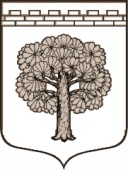 МУНИЦИПАЛЬНОЕ  ОБРАЗОВАНИЕ«ДУБРОВСКОЕ ГОРОДСКОЕ ПОСЕЛЕНИЕ»ВСЕВОЛОЖСКОГО МУНИЦИПАЛЬНОГО РАЙОНАЛЕНИНГРАДСКОЙ ОБЛАСТИСОВЕТ ДЕПУТАТОВ                                                              РЕШЕНИЕ                    11.09.2018                                                                             № 39         г.п. Дубровка Об утверждении Перечня муниципального имущества, предназначенного для передачи во владение и (или) пользование субъектам малого и среднего      предпринимательства и организациям, образующим инфраструктуру поддержки субъектов малого и среднего предпринимательства         В соответствии с Федеральным законом от 24.07.2007 № 209-ФЗ «О развитии малого и среднего предпринимательства в Российской Федерации», руководствуясь Уставом МО «Дубровское городское поселение», решением совета депутатов МО «Дубровское городское поселение» от 15.03.2016 № 20 «Об утверждении  Положения о Порядке формирования, ведения, обязательного опубликования Перечня муниципального имущества муниципального образования «Дубровское городское поселение», предназначенного для предоставления во владение и (или) пользование субъектам малого и среднего предпринимательства и организациям, образующим инфраструктуру поддержки субъектов малого и среднего предпринимательства» совет депутатов принялРЕШЕНИЕ:1. Утвердить Перечень муниципального имущества, предназначенного для передачи во владение и (или) пользование субъектам малого и среднего предпринимательства и организациям, образующим инфраструктуру поддержки субъектов малого и среднего предпринимательства, согласно приложению.2. Решение вступает в силу со дня его принятия. 3. Контроль за исполнением решения возложить на постоянную комиссию совета депутатов по бюджетному контролю, муниципальному имуществу, налогам, инвестициям и экономическому развитию.Глава муниципального образования	                      	      Т.Г. Куликова Приложениек решению совета депутатов МО "Дубровское городское поселение"от 11.09.2018 № 39ПЕРЕЧЕНЬмуниципального имущества МО «Дубровское городское поселение» Ленинградской области, свободного от прав третьих лиц (за исключением имущественных прав субъектов малого и среднего предпринимательства), предназначенного для передачи во владение и (или) в пользование на возмездной основе, безвозмездной основе или на льготных условиях субъектам малого и среднего предпринимательства и организациям, образующим инфраструктуру поддержки субъектов малого и среднего предпринимательства № п/пНаименование имуществаХарактеристикиМестонахождение имуществаГод ввода в эксплуатациюДата и номер Решения совета депутатов о включении в реестр муниципального имуществаНаименование учреждения, за которым закреплено имуществоФото объекта1Кусторез STIHL FS 350Конструкция: КусторезЗаводская марка: STIHLСерия:  FS 350Заводской номер: 813039506Одноцилиндровый двухтактный двигатель  STIHLРабочий объем двигателя: 40,2 см³, Мощность: 1,6 кВт (2,2 л.с.)Вес (незаправленный топливом, без режущего инструмента и защиты): 7,3 кгОбщая длина:  1765 ммЛенинградская область, Всеволожский район, г.п. Дубровка, ул. Советская, д. №33 201811.09.2018№38Муниципальное образование «Дубровское городское поселение» Всеволожского муниципального района Ленинградской области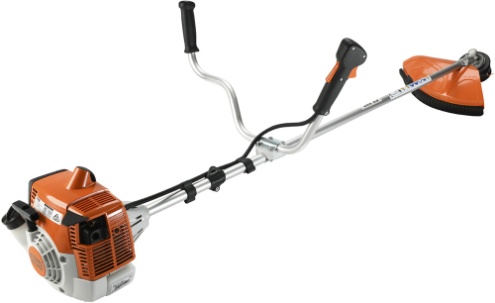 2Кусторез STIHL FS 350Конструкция: КусторезЗаводская марка: STIHLСерия:  FS 350Заводской номер: 813039505Одноцилиндровый двухтактный двигатель  STIHLРабочий объем двигателя: 40,2 см³, Мощность: 1,6 кВт (2,2 л.с.)Вес (незаправленный топливом, без режущего инструмента и защиты): 7,3 кгОбщая длина:  1765 ммЛенинградская область, Всеволожский район, г.п. Дубровка, ул. Советская, д. №33 201811.09.2018№38Муниципальное образование «Дубровское городское поселение» Всеволожского муниципального района Ленинградской области